Straggling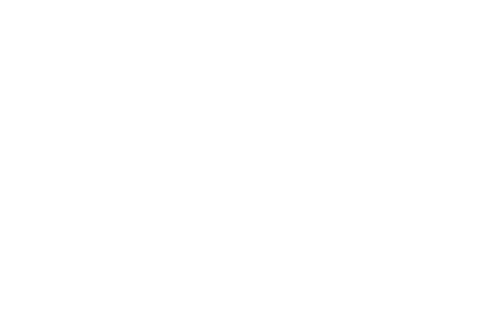 HooDooHaughtyTrumultStrickenWondermentOutlookMultitudeMelancholyUmpireGranduerDefianceGrimScornfulDefianceTragicPatrionsLustySneerBearingPatrishPall-LikeLatter